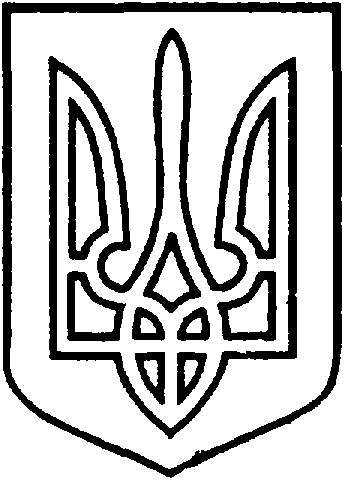 СЄВЄРОДОНЕЦЬКА МІСЬКА ВІЙСЬКОВО-ЦИВІЛЬНА АДМІНІСТРАЦІЯ  СЄВЄРОДОНЕЦЬКОГО РАЙОНУ  ЛУГАНСЬКОЇ  ОБЛАСТІРОЗПОРЯДЖЕННЯкерівника Сєвєродонецької міської  військово-цивільної адміністрації21 грудня 2021  року                                                                         № 2660Про внесення змін до розпорядження керівника військово-цивільної адміністрації від 29.10.2020 № 758Керуючись частиною першою ст. 1, частиною дванадцятою ст. 3, пунктом 12 частини першої ст. 4, пунктом 8 частини третьої ст. 6 Закону України «Про військово-цивільні адміністрації», Законом України «Про місцеве самоврядування в Україні», Законом України «Про оренду державного та комунального майна», постановою Кабінету Міністрів України «Деякі питання оренди державного та комунального майна»                                             від 03.06.2020 №483, з метою здійснення заходів з передачі в оренду комунального майна Сєвєродонецької міської територіальної  громади,зобовʼязую:1. Внести зміни до розпорядження керівника Військово-цивільної адміністрації міста Сєвєродонецьк Луганської області від 29.10.2020 № 758 «Про затвердження переліку першого типу об’єктів нерухомого та індивідуально визначеного майна територіальної громади м. Сєвєродонецька Луганської обл., що підлягають передачі в оренду у 2020-2021 роках», а саме: 1.1. В додатку до розпорядження керівника Військово-цивільної адміністрації міста Сєвєродонецьк Луганської області від 29.10.2020  № 758  інформацію про об’єкт оренди у розділі «Балансоутримувач -                                            Фонд комунального майна Сєвєродонецької міської військово-цивільної адміністрації Сєвєродонецького району Луганської області» в рядку 19 викласти в  редакції:2.	 Дане розпорядження підлягає оприлюдненню.3.	Контроль за виконанням цього розпорядження покласти на                    першого заступника керівника Сєвєродонецької міської військово-цивільної адміністрації Ігоря РОБОЧОГО.Керівник Сєвєродонецької міськоївійськово-цивільної адміністрації  		 	Олександр СТРЮК №з/пНаймену-вання обєктуІнв. №Адреса розташуванняХарактеристикаПлоща кв.мЦільове використанняБалансоутримувач –  Фонд комунального майна  Сєвєродонецької міської військово-цивільної адміністрації Сєвєродонецького району Луганської областіБалансоутримувач –  Фонд комунального майна  Сєвєродонецької міської військово-цивільної адміністрації Сєвєродонецького району Луганської областіБалансоутримувач –  Фонд комунального майна  Сєвєродонецької міської військово-цивільної адміністрації Сєвєродонецького району Луганської областіБалансоутримувач –  Фонд комунального майна  Сєвєродонецької міської військово-цивільної адміністрації Сєвєродонецького району Луганської областіБалансоутримувач –  Фонд комунального майна  Сєвєродонецької міської військово-цивільної адміністрації Сєвєродонецького району Луганської областіБалансоутримувач –  Фонд комунального майна  Сєвєродонецької міської військово-цивільної адміністрації Сєвєродонецького району Луганської областіБалансоутримувач –  Фонд комунального майна  Сєвєродонецької міської військово-цивільної адміністрації Сєвєродонецького району Луганської області19Нежитлове приміщення101300352/6101000352/10м.Сєвєродонецьк, вул. Шевченка, 3Приміщення  загальною площею 17,5 кв.м (в тому числі 13,8 кв.м. корисна площа (інв.№ 101000352/6), 3,7 кв.м площа загального користування (інв. № 101000352/10); на 1-му поверсі нежитлового будинку з електрозабезпеченням, водопостачанням та  централізованим опаленням17,5Майно може бути використане Орендарем за будь-яким цільовим призначен-ням на розсуд орендаря